УКРАЇНАНАКАЗПО ГАННІВСЬКІЙ ЗАГАЛЬНООСВІТНІЙ ШКОЛІ І-ІІІ СТУПЕНІВПЕТРІВСЬКОЇ РАЙОННОЇ РАДИ КІРОВОГРАДСЬКОЇ ОБЛАСТІвід 12 жовтня 2018 року                                                                                              № 245с. ГаннівкаПро огляд технічного стану будівель і споруд На виконання наказу начальника відділу освіти райдержадміністрації від 10 жовтня 2018 року № 217 «Про огляд технічного стану будівель і споруд закладів освіти»НАКАЗУЮ:1. Завідувачу господарством Ганнівської загальноосвітньої школи І-ІІІ ступенів ХУДИК О.О., завідувачу господарством Володимирівської загальноосвітньої школи І-ІІ ступенів, філії Ганнівської загальноосвітньої школи І-ІІІ ступенів МІХІДІ Н.В., завідувачу господарством Іскрівської загальноосвітньої школи І-ІІІ ступенів, філії Ганнівської загальноосвітньої школи І-ІІІ ступенів МАНЬКО О.А.:1) провести огляд технічного стану будівель та споруд закладів освіти з 11 по 22 жовтня 2018 року;2) за результатами обстеження оформити акти обстеження технічного стану будівель та споруд закладів освіти та надати їх відділу освіти райдержадміністрації до 23 жовтня 2018 року.2. Контроль за виконанням даного наказу покласти на заступника директора з навчально-виховної роботи Ганнівської загальноосвітньої школи І-ІІІ ступенів ЩУРИК О.О., завідувача Володимирівської загальноосвітньої школи І-ІІ ступенів, філії Ганнівської загальноосвітньої школи І-ІІІ ступенів МІЩЕНКО М.І., на завідувача Іскрівської загальноосвітньої школи І-ІІІ ступенів, філії Ганнівської загальноосвітньої школи І-ІІІ ступенів ЯНИШИНА В.М. Директор школи                                                                                          О.КанівецьЗ наказом ознайомлені:                                                                          О.ЩурикО.ХудикВ.ЯнишинМ.МіщенкоО.МанькоН.Міхіда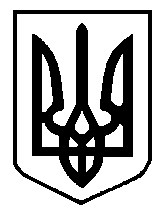 